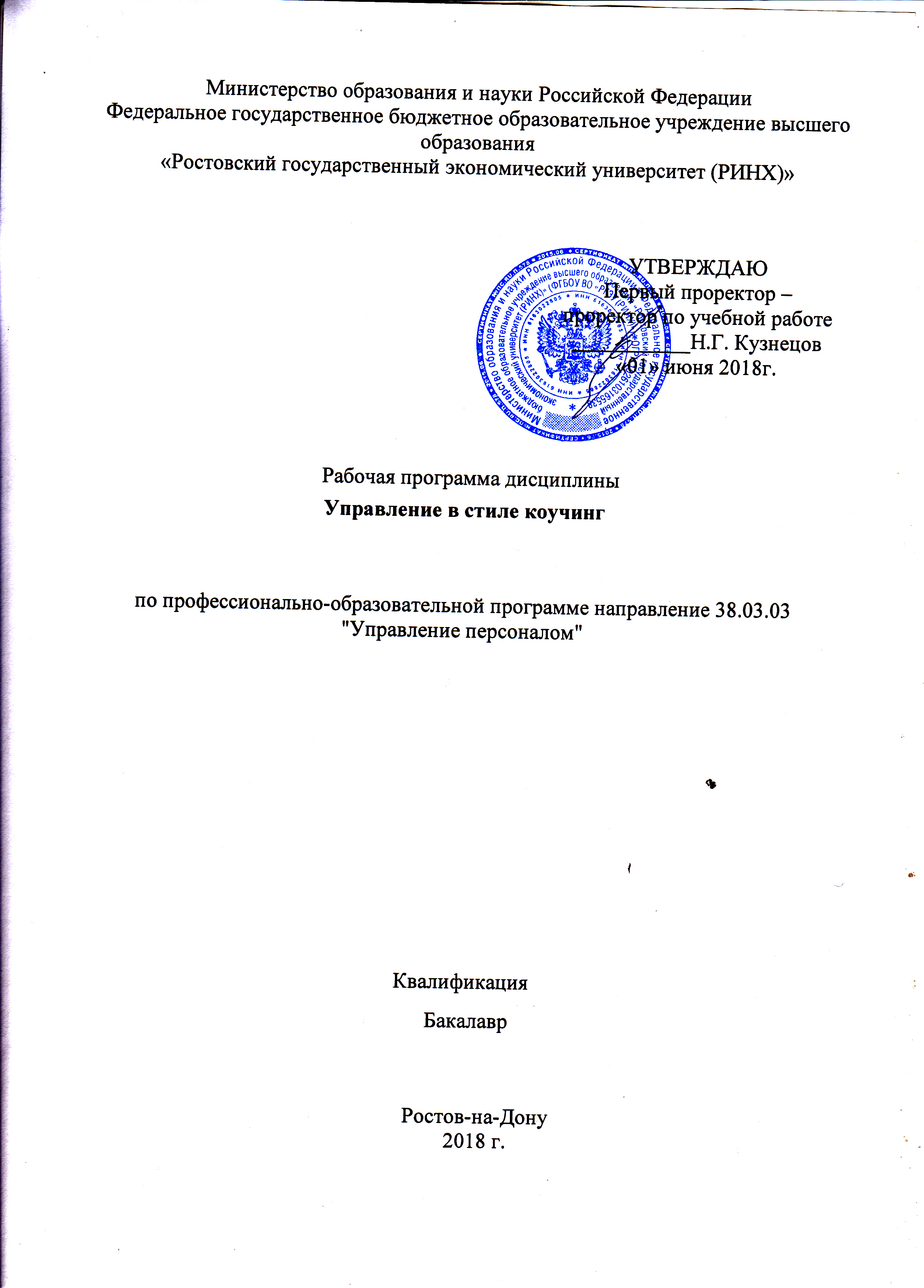 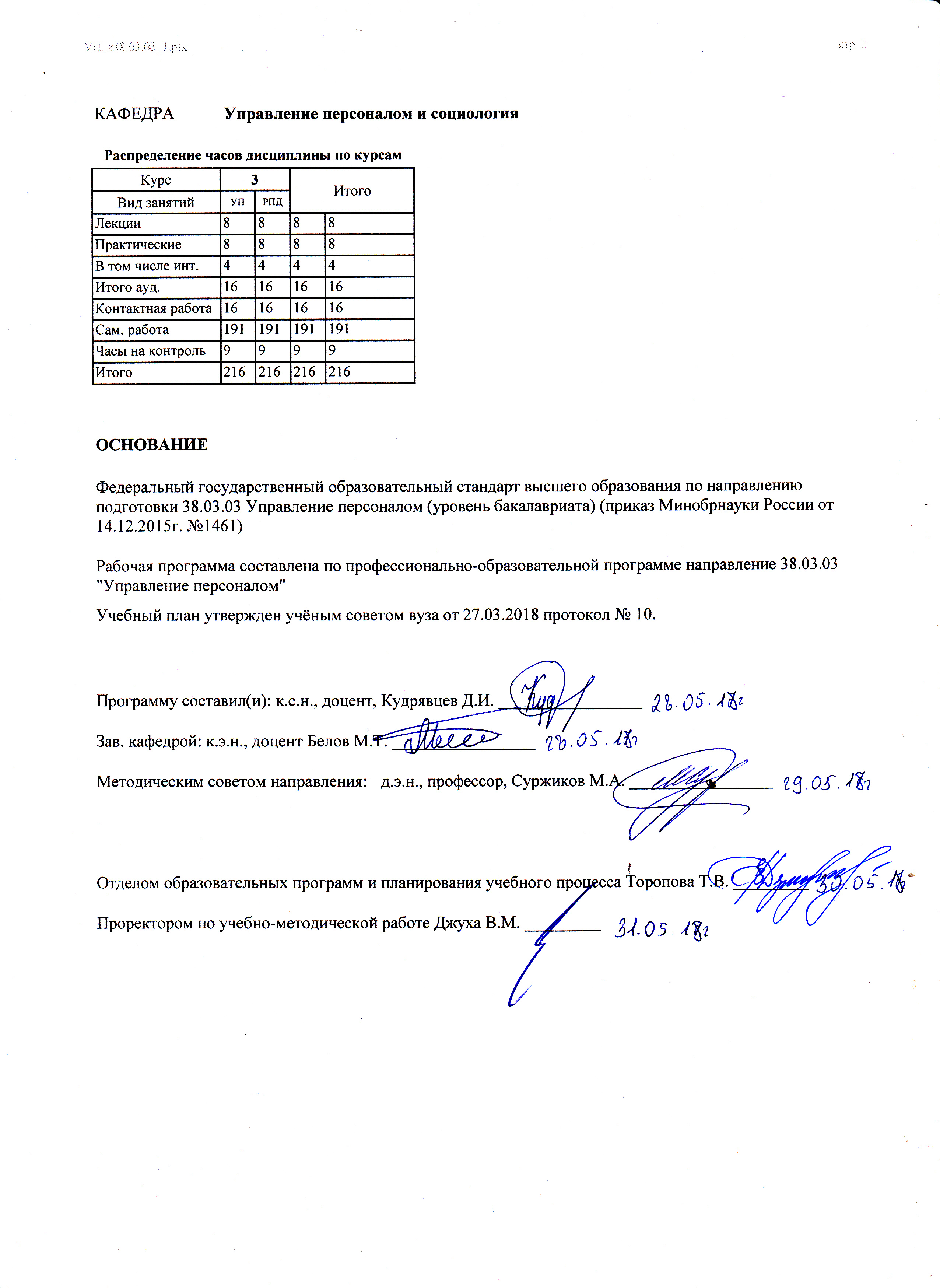 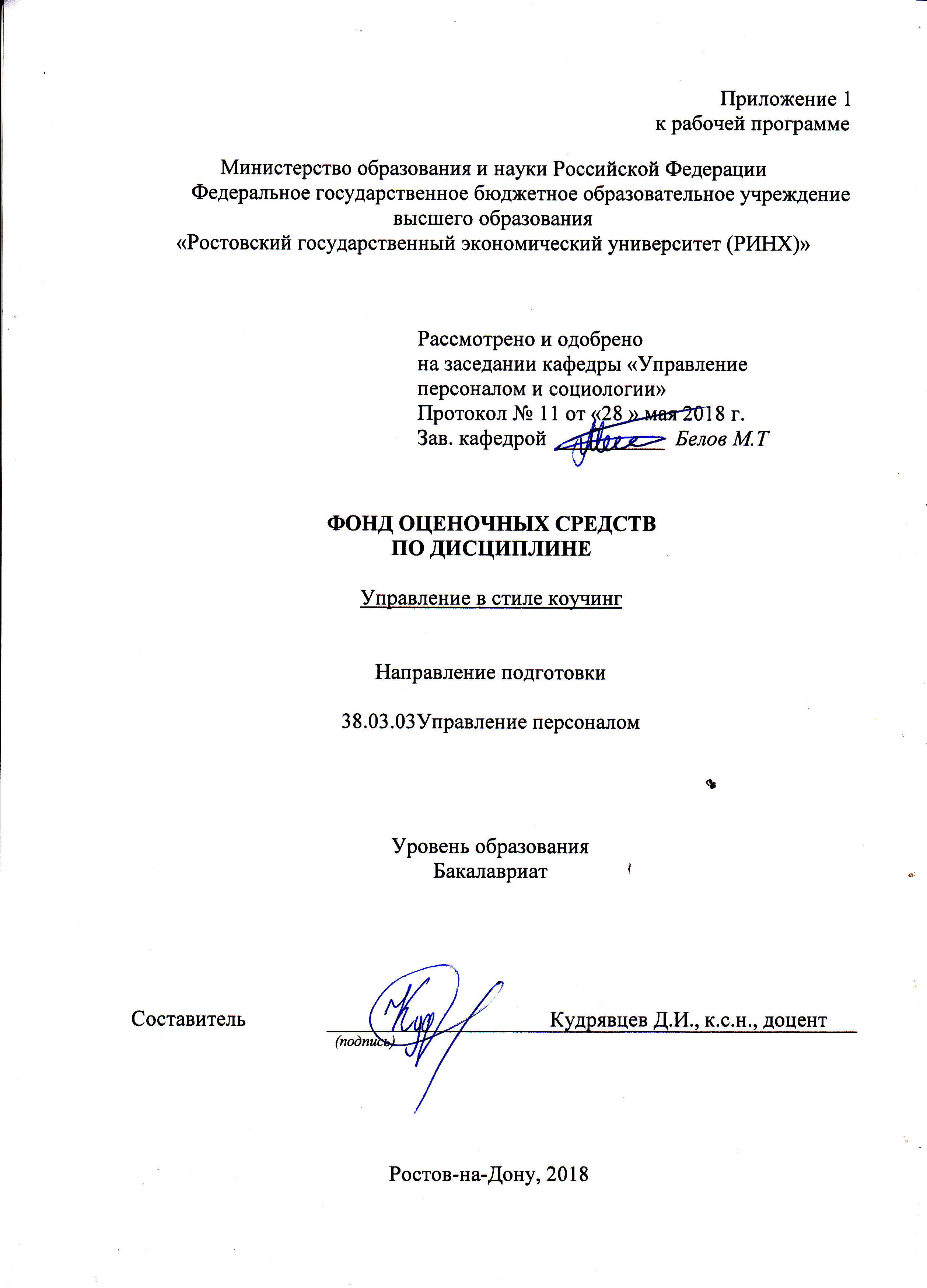 Оглавление1 Перечень компетенций с указанием этапов их формирования в процессе освоения образовательной программы	……………………………………………………………..32 Описание показателей и критериев оценивания компетенций на различных этапах их формирования, описание шкал оценивания	……………………………………………..33 Типовые контрольные задания или иные материалы, необходимые для оценки знаний, умений, навыков и (или) опыта деятельности, характеризующих этапы формирования компетенций в процессе освоения образовательной программы	……………………...54 Методические материалы, определяющие процедуры оценивания знаний, умений, навыков и (или) опыта деятельности, характеризующих этапы формирования компетенций	……..……………………………………………………………………………181 Перечень компетенций с указанием этапов их формирования в процессе освоения образовательной программыПеречень компетенций с указанием этапов их формирования представлен в п. 3. «Требования к результатам освоения дисциплины» рабочей программы дисциплины. 2 Описание показателей и критериев оценивания компетенций на различных этапах их формирования, описание шкал оценивания2.1 Показатели и критерии оценивания компетенций:  2.2 Шкалы оценивания:   Текущий контроль успеваемости и промежуточная аттестация осуществляется в рамках накопительной балльно-рейтинговой системы в 100-балльной шкале:84-100 баллов (оценка «отлично»)67-83 баллов (оценка «хорошо»)50-66 баллов (оценка «удовлетворительно») 0-49 баллов (оценка «неудовлетворительно»)3 Типовые контрольные задания или иные материалы, необходимые для оценки знаний, умений, навыков и (или) опыта деятельности, характеризующих этапы формирования компетенций в процессе освоения образовательной программыМинистерство образования и науки Российской ФедерацииФедеральное государственное бюджетное образовательное учреждение высшего образования«Ростовский государственный экономический университет (РИНХ)»Кафедра Управления персоналом и социологииВопросы для подготовки к экзаменупо дисциплине «Управление в стиле коучинг»1. Коучинг в управлении человеческими ресурсами. 2. Коучинг - методика  максимальной самореализации и профессионального роста сотрудников.3. Основные школы коучинга. Модели развития и методы коучинга. 4. Виды, формы и форматы коучинга в организации. 5. Коучинг управленческих команд. Этапы группового коучинга. 6. Коуч-диалог в деловой беседе. 7. Инструменты управления персоналом. 8. Тенденции в системе мотивации сотрудников.9. Коучинг на предприятии. 10. Коучинг людей. 11. Эффективные коммуникации в стиле коучинг. Универсальная модель коуч – диалога и поиска решений «GROW», «UMULL». 12. Модель Кена Уилбера  «Четыре квадранта в организации». 13. Технологии развития организации через обучение и развитие сотрудников на рабочем месте. 14. Коучинг лидерства. 15. Персонализированный менеджмент в организации. 16. Коуч-компетентность руководителя. Спектр навыков и умений в коучинге. 17. Система мотивации персонала. Базовая четверка эффективного управления. 18. Стили лидерства. Лидерство-служение. 19. Уровни человеческого сознания.  20. Интегральный коучинг. 21. Подход к изменениям в интегральном коучинге. Фазы развития в интегральном коучинге.Составитель ________________________ М.Т. Белов                                                                               (подпись)«___» ________ 2017 г. 	Министерство образования и науки Российской ФедерацииФедеральное государственное бюджетное образовательное учреждение высшего образования«Ростовский государственный экономический университет (РИНХ)»Кафедра Управление персоналом и социологияпо дисциплинеУправление в стиле коучингЭКЗАМЕНАЦИОННЫЙ БИЛЕТ №2Основные школы коучинга. Модели развития и методы коучингаУровни человеческого сознанияЗав.кафедрой _________________               Экзаменатор___________________«__» ________  2018г.Министерство образования и науки Российской ФедерацииФедеральное государственное бюджетное образовательное учреждение высшего образования«Ростовский государственный экономический университет (РИНХ)»Кафедра Управления персоналом и социологииТемы рефератовпо дисциплине «Управление в стиле коучинг»1. История коучинга в России и за рубежом. Основные школы коучинга. 2. Коучинг. Основные виды коучинга. 3. Современные концепции управления персоналом. Коучинг в управлении персоналом. 4. Новейшие тенденции в системе мотивации персоналом. 5. Коучинг в организации. Виды, формы и форматы коучинга в организации. 6. Коуч-компетентность руководителя. Менеджер-тренер. 7. Управление развитием и изменениями. Формирование культуры непрерывного совершенствования. 8. Управлением развитием и изменениями. Взаимосвязь личной и организационной эффективности. 9. Коучинг управленческой команды. 10. Коучинг личной эффективности и лидерства.  11. Коучинг как инструмент управления. Основные навыки коучинга.  12. Коучинг - технология ускоренного обучения и развития персонала. 13. Коучинг  руководителя. Духовные ценности в управлении. 14. Коучинг как инструмент профессионального развития и управления персоналом. 15. Эффективные коммуникации. Коуч-диалог в деловой беседе.  16. Интегральный коучинг.  17. Коучинг как инструмент создания обучающейся организации. 18. Коучинг и наставничество. 19. Менеджмент 21 века. Создание здоровой и сбалансированной организации.  20. Стили лидерства. Концепция «Лидерство – служение».    21. Коучинг как фактор изменения сознания   лидеров.Критерии оценки:  Оценивание рефератаРеферат оценивается по 100 балльной шкале, балы переводятся в оценки успеваемости следующим образом: • 86 – 100 баллов – «отлично»; • 70 – 75 баллов – «хорошо»; • 51 – 69 баллов – «удовлетворительно;• мене 51 балла – «неудовлетворительно».Баллы учитываются в процессе текущей оценки знаний программного материала.Составитель ________________________ Д.И. Кудрявцев                                                                       (подпись)                 «28» мая 2018 г.  4 Методические материалы, определяющие процедуры оценивания знаний, умений, навыков и (или) опыта деятельности, характеризующих этапы формирования компетенцийПроцедуры оценивания включают в себя текущий контроль и промежуточную аттестацию.Текущий контроль успеваемости проводится с использованием оценочных средств, представленных в п. 3 данного приложения. Результаты текущего контроля доводятся до сведения студентов до промежуточной аттестации.  	Промежуточная аттестация проводится в форме экзаменаОбучающийся в течение отчетного периода обязан выполнить установленный объем работ: домашних заданий, контрольных работ, заданий по исследованию текстов зарубежных авторов и т.д., определяемых преподавателем, в том числе, в зависимости от применяемых технологий обучения. Успешность, своевременность выполнения указанных работ является условием прохождения процедуры.Экзамен проводится по расписанию экзаменационной сессии в письменном виде.  Количество вопросов в экзаменационном задании – 2.  Проверка ответов и объявление результатов производится в день экзамена.  Результаты аттестации заносятся в экзаменационную ведомость и зачетную книжку студента. Студенты, не прошедшие промежуточную аттестацию по графику сессии, должны ликвидировать задолженность в установленном порядке. 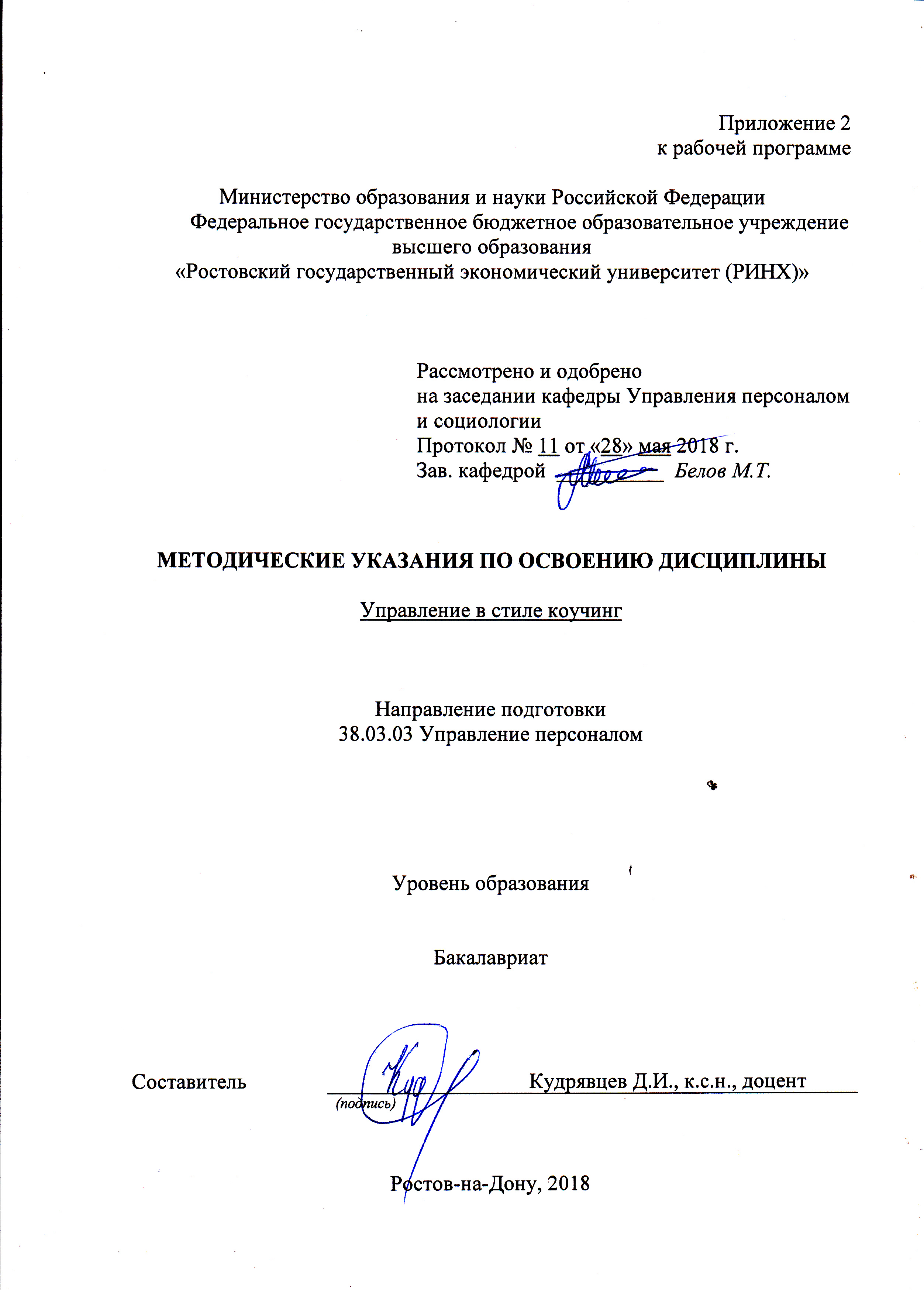 Методические указания по освоению дисциплины «Управление в стиле коучинг» адресованы студентам всех форм обучения.  Учебным планом по направлению подготовки 38.03.03«Управление персоналом» предусмотрены следующие виды занятий:- лекции;- практические занятия.В ходе лекционных занятий рассматриваются следующие вопросы:Коучинг. Эффективное управление человеческими ресурсами. Коучинг в организации. Коуч - компетентность руководителя. Создание здоровой и сбалансированной организации. Коучинг лидерства и управленческих команд.Даются рекомендации для самостоятельной работы и подготовке к практическим занятиям. Студентам следует перед каждой лекцией просматривать рабочую программу дисциплины, ее основных вопросов, рекомендуемой литературы; перед очередной лекцией необходимо просмотреть по конспекту материал предыдущей лекции. В ходе практических занятий углубляются и закрепляются знания студентов по ряду рассмотренных на лекциях вопросов, развиваются навыки владенияспециальными инструментами коучинга.При подготовке к практическим занятиям каждый студент должен:  – изучить рекомендованную учебную литературу;  – изучить конспекты лекций;  – подготовить ответы на все вопросы по изучаемой теме;  –письменно выполнить домашнее задание, рекомендованные преподавателем при изучении каждой темы.    По согласованию с преподавателем студент может подготовить реферат, доклад или сообщение по теме занятия. В процессе подготовки к практическим занятиям студенты могут воспользоваться консультациями преподавателя.  Вопросы, не рассмотренные на лекциях и практических занятиях, должны быть  изучены  студентами  в  ходе  самостоятельной  работы. Контроль самостоятельной работы студентов над учебной программой курса осуществляется в ходе   занятий методом  устного опроса  или  посредством  тестирования.  В ходе  самостоятельной  работы  каждый  студент  обязан  прочитать  основную  и  по  возможности  дополнительную  литературу  по  изучаемой  теме,  дополнить  конспекты лекций  недостающим  материалом,  выписками  из  рекомендованных первоисточников.  Выделить непонятные термины,  найти  их  значение  в энциклопедических словарях.  При реализации различных видов учебной работы используются разнообразные (в т.ч. интерактивные) методы обучения.Для подготовки к занятиям, текущему контролю и промежуточной аттестации студенты  могут  воспользоваться электронной библиотекой ВУЗа http://library.rsue.ru/ . Также обучающиеся могут взять на дом необходимую литературу или воспользоваться читальными залами вуза.  УП: z38.03.03_1.plxУП: z38.03.03_1.plxУП: z38.03.03_1.plxстр. 3стр. 3Визирование РПД для исполнения в очередном учебном годуВизирование РПД для исполнения в очередном учебном годуОтдел образовательных программ и планирования учебного процесса Торопова Т.В. __________Рабочая программа пересмотрена, обсуждена и одобрена для исполнения в 2019-2020 учебном году на заседании кафедры Управление персоналом и социологияЗав. кафедрой к.э.н., доцент Белов М.Т. _________________Программу составил(и):  к.с.н., доцент, Кудрявцев Д.И. _________________Отдел образовательных программ и планирования учебного процесса Торопова Т.В. __________Рабочая программа пересмотрена, обсуждена и одобрена для исполнения в 2019-2020 учебном году на заседании кафедры Управление персоналом и социологияЗав. кафедрой к.э.н., доцент Белов М.Т. _________________Программу составил(и):  к.с.н., доцент, Кудрявцев Д.И. _________________Отдел образовательных программ и планирования учебного процесса Торопова Т.В. __________Рабочая программа пересмотрена, обсуждена и одобрена для исполнения в 2019-2020 учебном году на заседании кафедры Управление персоналом и социологияЗав. кафедрой к.э.н., доцент Белов М.Т. _________________Программу составил(и):  к.с.н., доцент, Кудрявцев Д.И. _________________Отдел образовательных программ и планирования учебного процесса Торопова Т.В. __________Рабочая программа пересмотрена, обсуждена и одобрена для исполнения в 2019-2020 учебном году на заседании кафедры Управление персоналом и социологияЗав. кафедрой к.э.н., доцент Белов М.Т. _________________Программу составил(и):  к.с.н., доцент, Кудрявцев Д.И. _________________Отдел образовательных программ и планирования учебного процесса Торопова Т.В. __________Рабочая программа пересмотрена, обсуждена и одобрена для исполнения в 2019-2020 учебном году на заседании кафедры Управление персоналом и социологияЗав. кафедрой к.э.н., доцент Белов М.Т. _________________Программу составил(и):  к.с.н., доцент, Кудрявцев Д.И. _________________Визирование РПД для исполнения в очередном учебном годуВизирование РПД для исполнения в очередном учебном годуОтдел образовательных программ и планирования учебного процесса Торопова Т.В. __________Рабочая программа пересмотрена, обсуждена и одобрена для исполнения в 2020-2021 учебном году на заседании кафедры Управление персоналом и социологияЗав. кафедрой к.э.н., доцент Белов М.Т. _________________Программу составил(и):  к.с.н., доцент, Кудрявцев Д.И. _________________Отдел образовательных программ и планирования учебного процесса Торопова Т.В. __________Рабочая программа пересмотрена, обсуждена и одобрена для исполнения в 2020-2021 учебном году на заседании кафедры Управление персоналом и социологияЗав. кафедрой к.э.н., доцент Белов М.Т. _________________Программу составил(и):  к.с.н., доцент, Кудрявцев Д.И. _________________Отдел образовательных программ и планирования учебного процесса Торопова Т.В. __________Рабочая программа пересмотрена, обсуждена и одобрена для исполнения в 2020-2021 учебном году на заседании кафедры Управление персоналом и социологияЗав. кафедрой к.э.н., доцент Белов М.Т. _________________Программу составил(и):  к.с.н., доцент, Кудрявцев Д.И. _________________Отдел образовательных программ и планирования учебного процесса Торопова Т.В. __________Рабочая программа пересмотрена, обсуждена и одобрена для исполнения в 2020-2021 учебном году на заседании кафедры Управление персоналом и социологияЗав. кафедрой к.э.н., доцент Белов М.Т. _________________Программу составил(и):  к.с.н., доцент, Кудрявцев Д.И. _________________Отдел образовательных программ и планирования учебного процесса Торопова Т.В. __________Рабочая программа пересмотрена, обсуждена и одобрена для исполнения в 2020-2021 учебном году на заседании кафедры Управление персоналом и социологияЗав. кафедрой к.э.н., доцент Белов М.Т. _________________Программу составил(и):  к.с.н., доцент, Кудрявцев Д.И. _________________Визирование РПД для исполнения в очередном учебном годуВизирование РПД для исполнения в очередном учебном годуОтдел образовательных программ и планирования учебного процесса Торопова Т.В. __________Рабочая программа пересмотрена, обсуждена и одобрена для исполнения в 2021-2022 учебном году на заседании кафедры Управление персоналом и социологияЗав. кафедрой: к.э.н., доцент Белов М.Т. _________________Программу составил(и):  к.с.н., доцент, Кудрявцев Д.И. _________________Отдел образовательных программ и планирования учебного процесса Торопова Т.В. __________Рабочая программа пересмотрена, обсуждена и одобрена для исполнения в 2021-2022 учебном году на заседании кафедры Управление персоналом и социологияЗав. кафедрой: к.э.н., доцент Белов М.Т. _________________Программу составил(и):  к.с.н., доцент, Кудрявцев Д.И. _________________Отдел образовательных программ и планирования учебного процесса Торопова Т.В. __________Рабочая программа пересмотрена, обсуждена и одобрена для исполнения в 2021-2022 учебном году на заседании кафедры Управление персоналом и социологияЗав. кафедрой: к.э.н., доцент Белов М.Т. _________________Программу составил(и):  к.с.н., доцент, Кудрявцев Д.И. _________________Отдел образовательных программ и планирования учебного процесса Торопова Т.В. __________Рабочая программа пересмотрена, обсуждена и одобрена для исполнения в 2021-2022 учебном году на заседании кафедры Управление персоналом и социологияЗав. кафедрой: к.э.н., доцент Белов М.Т. _________________Программу составил(и):  к.с.н., доцент, Кудрявцев Д.И. _________________Отдел образовательных программ и планирования учебного процесса Торопова Т.В. __________Рабочая программа пересмотрена, обсуждена и одобрена для исполнения в 2021-2022 учебном году на заседании кафедры Управление персоналом и социологияЗав. кафедрой: к.э.н., доцент Белов М.Т. _________________Программу составил(и):  к.с.н., доцент, Кудрявцев Д.И. _________________Визирование РПД для исполнения в очередном учебном годуВизирование РПД для исполнения в очередном учебном годуОтдел образовательных программ и планирования учебного процесса Торопова Т.В. __________Рабочая программа пересмотрена, обсуждена и одобрена для исполнения в 2022-2023 учебном году на заседании кафедры Управление персоналом и социологияЗав. кафедрой: к.э.н., доцент Белов М.Т. _________________Программу составил(и):  к.с.н., доцент, Кудрявцев Д.И. _________________Отдел образовательных программ и планирования учебного процесса Торопова Т.В. __________Рабочая программа пересмотрена, обсуждена и одобрена для исполнения в 2022-2023 учебном году на заседании кафедры Управление персоналом и социологияЗав. кафедрой: к.э.н., доцент Белов М.Т. _________________Программу составил(и):  к.с.н., доцент, Кудрявцев Д.И. _________________Отдел образовательных программ и планирования учебного процесса Торопова Т.В. __________Рабочая программа пересмотрена, обсуждена и одобрена для исполнения в 2022-2023 учебном году на заседании кафедры Управление персоналом и социологияЗав. кафедрой: к.э.н., доцент Белов М.Т. _________________Программу составил(и):  к.с.н., доцент, Кудрявцев Д.И. _________________Отдел образовательных программ и планирования учебного процесса Торопова Т.В. __________Рабочая программа пересмотрена, обсуждена и одобрена для исполнения в 2022-2023 учебном году на заседании кафедры Управление персоналом и социологияЗав. кафедрой: к.э.н., доцент Белов М.Т. _________________Программу составил(и):  к.с.н., доцент, Кудрявцев Д.И. _________________Отдел образовательных программ и планирования учебного процесса Торопова Т.В. __________Рабочая программа пересмотрена, обсуждена и одобрена для исполнения в 2022-2023 учебном году на заседании кафедры Управление персоналом и социологияЗав. кафедрой: к.э.н., доцент Белов М.Т. _________________Программу составил(и):  к.с.н., доцент, Кудрявцев Д.И. _________________УП: z38.03.03_1.plxУП: z38.03.03_1.plxУП: z38.03.03_1.plxУП: z38.03.03_1.plxУП: z38.03.03_1.plxстр. 41. ЦЕЛИ ОСВОЕНИЯ ДИСЦИПЛИНЫ1. ЦЕЛИ ОСВОЕНИЯ ДИСЦИПЛИНЫ1. ЦЕЛИ ОСВОЕНИЯ ДИСЦИПЛИНЫ1. ЦЕЛИ ОСВОЕНИЯ ДИСЦИПЛИНЫ1. ЦЕЛИ ОСВОЕНИЯ ДИСЦИПЛИНЫ1. ЦЕЛИ ОСВОЕНИЯ ДИСЦИПЛИНЫ1. ЦЕЛИ ОСВОЕНИЯ ДИСЦИПЛИНЫ1. ЦЕЛИ ОСВОЕНИЯ ДИСЦИПЛИНЫ1. ЦЕЛИ ОСВОЕНИЯ ДИСЦИПЛИНЫ1. ЦЕЛИ ОСВОЕНИЯ ДИСЦИПЛИНЫ1. ЦЕЛИ ОСВОЕНИЯ ДИСЦИПЛИНЫ1. ЦЕЛИ ОСВОЕНИЯ ДИСЦИПЛИНЫ1.1Цель: обладать коуч - компетентностью в эффективном управлении человеческими ресурсами для максимальной самореализации и профессионального роста сотрудников.Цель: обладать коуч - компетентностью в эффективном управлении человеческими ресурсами для максимальной самореализации и профессионального роста сотрудников.Цель: обладать коуч - компетентностью в эффективном управлении человеческими ресурсами для максимальной самореализации и профессионального роста сотрудников.Цель: обладать коуч - компетентностью в эффективном управлении человеческими ресурсами для максимальной самореализации и профессионального роста сотрудников.Цель: обладать коуч - компетентностью в эффективном управлении человеческими ресурсами для максимальной самореализации и профессионального роста сотрудников.Цель: обладать коуч - компетентностью в эффективном управлении человеческими ресурсами для максимальной самореализации и профессионального роста сотрудников.Цель: обладать коуч - компетентностью в эффективном управлении человеческими ресурсами для максимальной самореализации и профессионального роста сотрудников.Цель: обладать коуч - компетентностью в эффективном управлении человеческими ресурсами для максимальной самореализации и профессионального роста сотрудников.Цель: обладать коуч - компетентностью в эффективном управлении человеческими ресурсами для максимальной самореализации и профессионального роста сотрудников.Цель: обладать коуч - компетентностью в эффективном управлении человеческими ресурсами для максимальной самореализации и профессионального роста сотрудников.Цель: обладать коуч - компетентностью в эффективном управлении человеческими ресурсами для максимальной самореализации и профессионального роста сотрудников.1.2Задачи:1. Формирование представления о корпоративной культуре в организации для максимальной самореализации и профессионального роста сотрудников; 2. Формирование представления о роли коучинга в эффективном управлении человеческими ресурсами; 3. Развитие навыков коуч – компетентности; 4. Развитие навыков и умений осуществлять коучинг людей и команд; 5. Развитие способности осуществлять самостоятельную аналитическую и научно-исследовательскую работу в области психологии управления человеческими ресурсами.Задачи:1. Формирование представления о корпоративной культуре в организации для максимальной самореализации и профессионального роста сотрудников; 2. Формирование представления о роли коучинга в эффективном управлении человеческими ресурсами; 3. Развитие навыков коуч – компетентности; 4. Развитие навыков и умений осуществлять коучинг людей и команд; 5. Развитие способности осуществлять самостоятельную аналитическую и научно-исследовательскую работу в области психологии управления человеческими ресурсами.Задачи:1. Формирование представления о корпоративной культуре в организации для максимальной самореализации и профессионального роста сотрудников; 2. Формирование представления о роли коучинга в эффективном управлении человеческими ресурсами; 3. Развитие навыков коуч – компетентности; 4. Развитие навыков и умений осуществлять коучинг людей и команд; 5. Развитие способности осуществлять самостоятельную аналитическую и научно-исследовательскую работу в области психологии управления человеческими ресурсами.Задачи:1. Формирование представления о корпоративной культуре в организации для максимальной самореализации и профессионального роста сотрудников; 2. Формирование представления о роли коучинга в эффективном управлении человеческими ресурсами; 3. Развитие навыков коуч – компетентности; 4. Развитие навыков и умений осуществлять коучинг людей и команд; 5. Развитие способности осуществлять самостоятельную аналитическую и научно-исследовательскую работу в области психологии управления человеческими ресурсами.Задачи:1. Формирование представления о корпоративной культуре в организации для максимальной самореализации и профессионального роста сотрудников; 2. Формирование представления о роли коучинга в эффективном управлении человеческими ресурсами; 3. Развитие навыков коуч – компетентности; 4. Развитие навыков и умений осуществлять коучинг людей и команд; 5. Развитие способности осуществлять самостоятельную аналитическую и научно-исследовательскую работу в области психологии управления человеческими ресурсами.Задачи:1. Формирование представления о корпоративной культуре в организации для максимальной самореализации и профессионального роста сотрудников; 2. Формирование представления о роли коучинга в эффективном управлении человеческими ресурсами; 3. Развитие навыков коуч – компетентности; 4. Развитие навыков и умений осуществлять коучинг людей и команд; 5. Развитие способности осуществлять самостоятельную аналитическую и научно-исследовательскую работу в области психологии управления человеческими ресурсами.Задачи:1. Формирование представления о корпоративной культуре в организации для максимальной самореализации и профессионального роста сотрудников; 2. Формирование представления о роли коучинга в эффективном управлении человеческими ресурсами; 3. Развитие навыков коуч – компетентности; 4. Развитие навыков и умений осуществлять коучинг людей и команд; 5. Развитие способности осуществлять самостоятельную аналитическую и научно-исследовательскую работу в области психологии управления человеческими ресурсами.Задачи:1. Формирование представления о корпоративной культуре в организации для максимальной самореализации и профессионального роста сотрудников; 2. Формирование представления о роли коучинга в эффективном управлении человеческими ресурсами; 3. Развитие навыков коуч – компетентности; 4. Развитие навыков и умений осуществлять коучинг людей и команд; 5. Развитие способности осуществлять самостоятельную аналитическую и научно-исследовательскую работу в области психологии управления человеческими ресурсами.Задачи:1. Формирование представления о корпоративной культуре в организации для максимальной самореализации и профессионального роста сотрудников; 2. Формирование представления о роли коучинга в эффективном управлении человеческими ресурсами; 3. Развитие навыков коуч – компетентности; 4. Развитие навыков и умений осуществлять коучинг людей и команд; 5. Развитие способности осуществлять самостоятельную аналитическую и научно-исследовательскую работу в области психологии управления человеческими ресурсами.Задачи:1. Формирование представления о корпоративной культуре в организации для максимальной самореализации и профессионального роста сотрудников; 2. Формирование представления о роли коучинга в эффективном управлении человеческими ресурсами; 3. Развитие навыков коуч – компетентности; 4. Развитие навыков и умений осуществлять коучинг людей и команд; 5. Развитие способности осуществлять самостоятельную аналитическую и научно-исследовательскую работу в области психологии управления человеческими ресурсами.Задачи:1. Формирование представления о корпоративной культуре в организации для максимальной самореализации и профессионального роста сотрудников; 2. Формирование представления о роли коучинга в эффективном управлении человеческими ресурсами; 3. Развитие навыков коуч – компетентности; 4. Развитие навыков и умений осуществлять коучинг людей и команд; 5. Развитие способности осуществлять самостоятельную аналитическую и научно-исследовательскую работу в области психологии управления человеческими ресурсами.2. МЕСТО ДИСЦИПЛИНЫ В СТРУКТУРЕ ОБРАЗОВАТЕЛЬНОЙ ПРОГРАММЫ2. МЕСТО ДИСЦИПЛИНЫ В СТРУКТУРЕ ОБРАЗОВАТЕЛЬНОЙ ПРОГРАММЫ2. МЕСТО ДИСЦИПЛИНЫ В СТРУКТУРЕ ОБРАЗОВАТЕЛЬНОЙ ПРОГРАММЫ2. МЕСТО ДИСЦИПЛИНЫ В СТРУКТУРЕ ОБРАЗОВАТЕЛЬНОЙ ПРОГРАММЫ2. МЕСТО ДИСЦИПЛИНЫ В СТРУКТУРЕ ОБРАЗОВАТЕЛЬНОЙ ПРОГРАММЫ2. МЕСТО ДИСЦИПЛИНЫ В СТРУКТУРЕ ОБРАЗОВАТЕЛЬНОЙ ПРОГРАММЫ2. МЕСТО ДИСЦИПЛИНЫ В СТРУКТУРЕ ОБРАЗОВАТЕЛЬНОЙ ПРОГРАММЫ2. МЕСТО ДИСЦИПЛИНЫ В СТРУКТУРЕ ОБРАЗОВАТЕЛЬНОЙ ПРОГРАММЫ2. МЕСТО ДИСЦИПЛИНЫ В СТРУКТУРЕ ОБРАЗОВАТЕЛЬНОЙ ПРОГРАММЫ2. МЕСТО ДИСЦИПЛИНЫ В СТРУКТУРЕ ОБРАЗОВАТЕЛЬНОЙ ПРОГРАММЫ2. МЕСТО ДИСЦИПЛИНЫ В СТРУКТУРЕ ОБРАЗОВАТЕЛЬНОЙ ПРОГРАММЫ2. МЕСТО ДИСЦИПЛИНЫ В СТРУКТУРЕ ОБРАЗОВАТЕЛЬНОЙ ПРОГРАММЫЦикл (раздел) ООП:Цикл (раздел) ООП:Цикл (раздел) ООП:Б1.ВБ1.ВБ1.ВБ1.ВБ1.ВБ1.ВБ1.ВБ1.ВБ1.В2.1Требования к предварительной подготовке обучающегося:Требования к предварительной подготовке обучающегося:Требования к предварительной подготовке обучающегося:Требования к предварительной подготовке обучающегося:Требования к предварительной подготовке обучающегося:Требования к предварительной подготовке обучающегося:Требования к предварительной подготовке обучающегося:Требования к предварительной подготовке обучающегося:Требования к предварительной подготовке обучающегося:Требования к предварительной подготовке обучающегося:Требования к предварительной подготовке обучающегося:2.1.1Необходимыми условиями для успешного освоения дисциплины являются навыки, знания и умения, полученные в ходе освоения дисциплин:Необходимыми условиями для успешного освоения дисциплины являются навыки, знания и умения, полученные в ходе освоения дисциплин:Необходимыми условиями для успешного освоения дисциплины являются навыки, знания и умения, полученные в ходе освоения дисциплин:Необходимыми условиями для успешного освоения дисциплины являются навыки, знания и умения, полученные в ходе освоения дисциплин:Необходимыми условиями для успешного освоения дисциплины являются навыки, знания и умения, полученные в ходе освоения дисциплин:Необходимыми условиями для успешного освоения дисциплины являются навыки, знания и умения, полученные в ходе освоения дисциплин:Необходимыми условиями для успешного освоения дисциплины являются навыки, знания и умения, полученные в ходе освоения дисциплин:Необходимыми условиями для успешного освоения дисциплины являются навыки, знания и умения, полученные в ходе освоения дисциплин:Необходимыми условиями для успешного освоения дисциплины являются навыки, знания и умения, полученные в ходе освоения дисциплин:Необходимыми условиями для успешного освоения дисциплины являются навыки, знания и умения, полученные в ходе освоения дисциплин:Необходимыми условиями для успешного освоения дисциплины являются навыки, знания и умения, полученные в ходе освоения дисциплин:2.1.2ПсихологияПсихологияПсихологияПсихологияПсихологияПсихологияПсихологияПсихологияПсихологияПсихологияПсихология2.1.3Этика деловых отношенийЭтика деловых отношенийЭтика деловых отношенийЭтика деловых отношенийЭтика деловых отношенийЭтика деловых отношенийЭтика деловых отношенийЭтика деловых отношенийЭтика деловых отношенийЭтика деловых отношенийЭтика деловых отношений2.2Дисциплины и практики, для которых освоение данной дисциплины (модуля) необходимо как предшествующее:Дисциплины и практики, для которых освоение данной дисциплины (модуля) необходимо как предшествующее:Дисциплины и практики, для которых освоение данной дисциплины (модуля) необходимо как предшествующее:Дисциплины и практики, для которых освоение данной дисциплины (модуля) необходимо как предшествующее:Дисциплины и практики, для которых освоение данной дисциплины (модуля) необходимо как предшествующее:Дисциплины и практики, для которых освоение данной дисциплины (модуля) необходимо как предшествующее:Дисциплины и практики, для которых освоение данной дисциплины (модуля) необходимо как предшествующее:Дисциплины и практики, для которых освоение данной дисциплины (модуля) необходимо как предшествующее:Дисциплины и практики, для которых освоение данной дисциплины (модуля) необходимо как предшествующее:Дисциплины и практики, для которых освоение данной дисциплины (модуля) необходимо как предшествующее:Дисциплины и практики, для которых освоение данной дисциплины (модуля) необходимо как предшествующее:2.2.1Педагогическая деятельность в управлении персоналомПедагогическая деятельность в управлении персоналомПедагогическая деятельность в управлении персоналомПедагогическая деятельность в управлении персоналомПедагогическая деятельность в управлении персоналомПедагогическая деятельность в управлении персоналомПедагогическая деятельность в управлении персоналомПедагогическая деятельность в управлении персоналомПедагогическая деятельность в управлении персоналомПедагогическая деятельность в управлении персоналомПедагогическая деятельность в управлении персоналом2.2.2Педагогические технологии подготовки персоналаПедагогические технологии подготовки персоналаПедагогические технологии подготовки персоналаПедагогические технологии подготовки персоналаПедагогические технологии подготовки персоналаПедагогические технологии подготовки персоналаПедагогические технологии подготовки персоналаПедагогические технологии подготовки персоналаПедагогические технологии подготовки персоналаПедагогические технологии подготовки персоналаПедагогические технологии подготовки персонала2.2.3КонфликтологияКонфликтологияКонфликтологияКонфликтологияКонфликтологияКонфликтологияКонфликтологияКонфликтологияКонфликтологияКонфликтологияКонфликтология2.2.4Психодиагностика в управлении персоналомПсиходиагностика в управлении персоналомПсиходиагностика в управлении персоналомПсиходиагностика в управлении персоналомПсиходиагностика в управлении персоналомПсиходиагностика в управлении персоналомПсиходиагностика в управлении персоналомПсиходиагностика в управлении персоналомПсиходиагностика в управлении персоналомПсиходиагностика в управлении персоналомПсиходиагностика в управлении персоналом2.2.5Психологический практикум в управлении персоналомПсихологический практикум в управлении персоналомПсихологический практикум в управлении персоналомПсихологический практикум в управлении персоналомПсихологический практикум в управлении персоналомПсихологический практикум в управлении персоналомПсихологический практикум в управлении персоналомПсихологический практикум в управлении персоналомПсихологический практикум в управлении персоналомПсихологический практикум в управлении персоналомПсихологический практикум в управлении персоналом3. ТРЕБОВАНИЯ К РЕЗУЛЬТАТАМ ОСВОЕНИЯ ДИСЦИПЛИНЫ3. ТРЕБОВАНИЯ К РЕЗУЛЬТАТАМ ОСВОЕНИЯ ДИСЦИПЛИНЫ3. ТРЕБОВАНИЯ К РЕЗУЛЬТАТАМ ОСВОЕНИЯ ДИСЦИПЛИНЫ3. ТРЕБОВАНИЯ К РЕЗУЛЬТАТАМ ОСВОЕНИЯ ДИСЦИПЛИНЫ3. ТРЕБОВАНИЯ К РЕЗУЛЬТАТАМ ОСВОЕНИЯ ДИСЦИПЛИНЫ3. ТРЕБОВАНИЯ К РЕЗУЛЬТАТАМ ОСВОЕНИЯ ДИСЦИПЛИНЫ3. ТРЕБОВАНИЯ К РЕЗУЛЬТАТАМ ОСВОЕНИЯ ДИСЦИПЛИНЫ3. ТРЕБОВАНИЯ К РЕЗУЛЬТАТАМ ОСВОЕНИЯ ДИСЦИПЛИНЫ3. ТРЕБОВАНИЯ К РЕЗУЛЬТАТАМ ОСВОЕНИЯ ДИСЦИПЛИНЫ3. ТРЕБОВАНИЯ К РЕЗУЛЬТАТАМ ОСВОЕНИЯ ДИСЦИПЛИНЫ3. ТРЕБОВАНИЯ К РЕЗУЛЬТАТАМ ОСВОЕНИЯ ДИСЦИПЛИНЫ3. ТРЕБОВАНИЯ К РЕЗУЛЬТАТАМ ОСВОЕНИЯ ДИСЦИПЛИНЫПК-8: знанием принципов и основ формирования системы мотивации и стимулирования персонала (в том числе оплаты труда), порядка применения дисциплинарных взысканий, владение навыками оформления результатов контроля за трудовой и исполнительской дисциплиной (документов о поощрениях и взысканиях) и умением применять их на практикеПК-8: знанием принципов и основ формирования системы мотивации и стимулирования персонала (в том числе оплаты труда), порядка применения дисциплинарных взысканий, владение навыками оформления результатов контроля за трудовой и исполнительской дисциплиной (документов о поощрениях и взысканиях) и умением применять их на практикеПК-8: знанием принципов и основ формирования системы мотивации и стимулирования персонала (в том числе оплаты труда), порядка применения дисциплинарных взысканий, владение навыками оформления результатов контроля за трудовой и исполнительской дисциплиной (документов о поощрениях и взысканиях) и умением применять их на практикеПК-8: знанием принципов и основ формирования системы мотивации и стимулирования персонала (в том числе оплаты труда), порядка применения дисциплинарных взысканий, владение навыками оформления результатов контроля за трудовой и исполнительской дисциплиной (документов о поощрениях и взысканиях) и умением применять их на практикеПК-8: знанием принципов и основ формирования системы мотивации и стимулирования персонала (в том числе оплаты труда), порядка применения дисциплинарных взысканий, владение навыками оформления результатов контроля за трудовой и исполнительской дисциплиной (документов о поощрениях и взысканиях) и умением применять их на практикеПК-8: знанием принципов и основ формирования системы мотивации и стимулирования персонала (в том числе оплаты труда), порядка применения дисциплинарных взысканий, владение навыками оформления результатов контроля за трудовой и исполнительской дисциплиной (документов о поощрениях и взысканиях) и умением применять их на практикеПК-8: знанием принципов и основ формирования системы мотивации и стимулирования персонала (в том числе оплаты труда), порядка применения дисциплинарных взысканий, владение навыками оформления результатов контроля за трудовой и исполнительской дисциплиной (документов о поощрениях и взысканиях) и умением применять их на практикеПК-8: знанием принципов и основ формирования системы мотивации и стимулирования персонала (в том числе оплаты труда), порядка применения дисциплинарных взысканий, владение навыками оформления результатов контроля за трудовой и исполнительской дисциплиной (документов о поощрениях и взысканиях) и умением применять их на практикеПК-8: знанием принципов и основ формирования системы мотивации и стимулирования персонала (в том числе оплаты труда), порядка применения дисциплинарных взысканий, владение навыками оформления результатов контроля за трудовой и исполнительской дисциплиной (документов о поощрениях и взысканиях) и умением применять их на практикеПК-8: знанием принципов и основ формирования системы мотивации и стимулирования персонала (в том числе оплаты труда), порядка применения дисциплинарных взысканий, владение навыками оформления результатов контроля за трудовой и исполнительской дисциплиной (документов о поощрениях и взысканиях) и умением применять их на практикеПК-8: знанием принципов и основ формирования системы мотивации и стимулирования персонала (в том числе оплаты труда), порядка применения дисциплинарных взысканий, владение навыками оформления результатов контроля за трудовой и исполнительской дисциплиной (документов о поощрениях и взысканиях) и умением применять их на практикеПК-8: знанием принципов и основ формирования системы мотивации и стимулирования персонала (в том числе оплаты труда), порядка применения дисциплинарных взысканий, владение навыками оформления результатов контроля за трудовой и исполнительской дисциплиной (документов о поощрениях и взысканиях) и умением применять их на практикеЗнать:Знать:Знать:Знать:Знать:Знать:Знать:Знать:Знать:Знать:Знать:Знать:Иметь представление об эффективном управлении человеческими ресурсами с помощью метода коучингИметь представление об эффективном управлении человеческими ресурсами с помощью метода коучингИметь представление об эффективном управлении человеческими ресурсами с помощью метода коучингИметь представление об эффективном управлении человеческими ресурсами с помощью метода коучингИметь представление об эффективном управлении человеческими ресурсами с помощью метода коучингИметь представление об эффективном управлении человеческими ресурсами с помощью метода коучингИметь представление об эффективном управлении человеческими ресурсами с помощью метода коучингИметь представление об эффективном управлении человеческими ресурсами с помощью метода коучингИметь представление об эффективном управлении человеческими ресурсами с помощью метода коучингИметь представление об эффективном управлении человеческими ресурсами с помощью метода коучингИметь представление об эффективном управлении человеческими ресурсами с помощью метода коучингИметь представление об эффективном управлении человеческими ресурсами с помощью метода коучингУметь:Уметь:Уметь:Уметь:Уметь:Уметь:Уметь:Уметь:Уметь:Уметь:Уметь:Уметь:Уметь служить людям и соблюдать профессиональную этику по отношению к другим людям. Проектировать вопросы и выстраивать диалог в коуч-формате внутри организацииУметь служить людям и соблюдать профессиональную этику по отношению к другим людям. Проектировать вопросы и выстраивать диалог в коуч-формате внутри организацииУметь служить людям и соблюдать профессиональную этику по отношению к другим людям. Проектировать вопросы и выстраивать диалог в коуч-формате внутри организацииУметь служить людям и соблюдать профессиональную этику по отношению к другим людям. Проектировать вопросы и выстраивать диалог в коуч-формате внутри организацииУметь служить людям и соблюдать профессиональную этику по отношению к другим людям. Проектировать вопросы и выстраивать диалог в коуч-формате внутри организацииУметь служить людям и соблюдать профессиональную этику по отношению к другим людям. Проектировать вопросы и выстраивать диалог в коуч-формате внутри организацииУметь служить людям и соблюдать профессиональную этику по отношению к другим людям. Проектировать вопросы и выстраивать диалог в коуч-формате внутри организацииУметь служить людям и соблюдать профессиональную этику по отношению к другим людям. Проектировать вопросы и выстраивать диалог в коуч-формате внутри организацииУметь служить людям и соблюдать профессиональную этику по отношению к другим людям. Проектировать вопросы и выстраивать диалог в коуч-формате внутри организацииУметь служить людям и соблюдать профессиональную этику по отношению к другим людям. Проектировать вопросы и выстраивать диалог в коуч-формате внутри организацииУметь служить людям и соблюдать профессиональную этику по отношению к другим людям. Проектировать вопросы и выстраивать диалог в коуч-формате внутри организацииУметь служить людям и соблюдать профессиональную этику по отношению к другим людям. Проектировать вопросы и выстраивать диалог в коуч-формате внутри организацииВладеть:Владеть:Владеть:Владеть:Владеть:Владеть:Владеть:Владеть:Владеть:Владеть:Владеть:Владеть:Владеть специальными инструментами коучингаВладеть специальными инструментами коучингаВладеть специальными инструментами коучингаВладеть специальными инструментами коучингаВладеть специальными инструментами коучингаВладеть специальными инструментами коучингаВладеть специальными инструментами коучингаВладеть специальными инструментами коучингаВладеть специальными инструментами коучингаВладеть специальными инструментами коучингаВладеть специальными инструментами коучингаВладеть специальными инструментами коучинга4. СТРУКТУРА И СОДЕРЖАНИЕ ДИСЦИПЛИНЫ (МОДУЛЯ)4. СТРУКТУРА И СОДЕРЖАНИЕ ДИСЦИПЛИНЫ (МОДУЛЯ)4. СТРУКТУРА И СОДЕРЖАНИЕ ДИСЦИПЛИНЫ (МОДУЛЯ)4. СТРУКТУРА И СОДЕРЖАНИЕ ДИСЦИПЛИНЫ (МОДУЛЯ)4. СТРУКТУРА И СОДЕРЖАНИЕ ДИСЦИПЛИНЫ (МОДУЛЯ)4. СТРУКТУРА И СОДЕРЖАНИЕ ДИСЦИПЛИНЫ (МОДУЛЯ)4. СТРУКТУРА И СОДЕРЖАНИЕ ДИСЦИПЛИНЫ (МОДУЛЯ)4. СТРУКТУРА И СОДЕРЖАНИЕ ДИСЦИПЛИНЫ (МОДУЛЯ)4. СТРУКТУРА И СОДЕРЖАНИЕ ДИСЦИПЛИНЫ (МОДУЛЯ)4. СТРУКТУРА И СОДЕРЖАНИЕ ДИСЦИПЛИНЫ (МОДУЛЯ)4. СТРУКТУРА И СОДЕРЖАНИЕ ДИСЦИПЛИНЫ (МОДУЛЯ)4. СТРУКТУРА И СОДЕРЖАНИЕ ДИСЦИПЛИНЫ (МОДУЛЯ)Код занятияКод занятияНаименование разделов и тем /вид занятия/Наименование разделов и тем /вид занятия/Семестр / КурсСеместр / КурсЧасовКомпетен-цииЛитератураИнтер акт.ПримечаниеПримечаниеРаздел 1. Коучинг. Эффективное управление человеческими ресурсамиРаздел 1. Коучинг. Эффективное управление человеческими ресурсами1.11.1Тема Управление персоналом и человеческими ресурсамиПонятие управления персоналом и управление человеческими ресурсами. Современные концепции управления персоналом. Система управления талантами. (TMS – talent-managements system)». Место управления персоналом в общей системе управления организацией. Актуальные проблемы и вопросы в сфере управления человеческими ресурсами. /Лек/Тема Управление персоналом и человеческими ресурсамиПонятие управления персоналом и управление человеческими ресурсами. Современные концепции управления персоналом. Система управления талантами. (TMS – talent-managements system)». Место управления персоналом в общей системе управления организацией. Актуальные проблемы и вопросы в сфере управления человеческими ресурсами. /Лек/332ПК-8Л1.1 Л1.2 Л2.1 Л2.2 Л2.3Э1 Э20УП: z38.03.03_1.plxУП: z38.03.03_1.plxУП: z38.03.03_1.plxстр. 51.2Тема Управление персоналом и человеческими ресурсамиПонятие управления персоналом и управление человеческими ресурсами. Современные концепции управления персоналом. Система управления талантами. (TMS – talent-managements system)». Место управления персоналом в общей системе управления организацией. Актуальные проблемы и вопросы в сфере управления человеческими ресурсами. /Ср/3336ПК-8Л1.1 Л2.1 Л2.2Э101.3Тема Человек и его ценность в организации. Коучинг и эффективное управление человеческими ресурсамиКоучинг в управлении человеческими ресурсами. Новейшие тенденции в системе мотивации персонала. Базовая четверка эффективного управления: ясные цели, открытые коммуникации, доверие, ответственность; Роль коучинга в базовой четверке эффективного управления; Управление, основанное на принципе признания; Способы признания заслуг персонала; Коучинг - методика максимальной самореализации и профессионального роста сотрудников. /Лек/332ПК-8Л1.1 Л2.1 Л2.2Э101.4Тема Человек и его ценность в организации. Коучинг и эффективное управление человеческими ресурсамиКоучинг в управлении человеческими ресурсами. Новейшие тенденции в системе мотивации персонала. Базовая четверка эффективного управления: ясные цели, открытые коммуникации, доверие, ответственность; Роль коучинга в базовой четверке эффективного управления; Управление, основанное на принципе признания; Способы признания заслуг персонала; Коучинг - методика максимальной самореализации и профессионального роста сотрудников. /Ср/3318ПК-8Л1.1 Л2.1 Л2.2Э101.5Тема Эффективные коммуникации в управлении. Коуч - диалогЭффективные коммуникации в управлении человеческими ресурсами. Деловые коммуникации в стиле коучинг. Универсальная модель коуч – диалога и поиска решений «GROW», «UMULL». Типы вопросов в коучинге. Модель тематизации «Колесо баланса». Виды модели тематизации «Колесо баланса» в бизнес-коучинге и лайф- коучинге. /Лек/332ПК-8Л1.1 Л2.1 Л2.2Э10УП: z38.03.03_1.plxУП: z38.03.03_1.plxУП: z38.03.03_1.plxстр. 61.6Тема  Эффективные коммуникации в управлении. Коуч - диалогЭффективные коммуникации в управлении человеческими ресурсами. Деловые коммуникации в стиле коучинг. Универсальная модель коуч – диалога и поиска решений «GROW», «UMULL». Типы вопросов в коучинге. Модель тематизации «Колесо баланса». Виды модели тематизации «Колесо баланса» в бизнес-коучинге и лайф- коучинге. /Ср/3318ПК-8Л1.1 Л2.1 Л2.2Э10Раздел 2. Коучинг в организации. Коуч - компетентность руководителя2.1Тема  Виды коучинга в организацииОсновные виды коучинга в организации: Коучинг людей, коучинг команд, коучинг на предприятии; Формы коучинга: индивидуальный коучинг: теневой, ассимиляционный, карьерный, жизненный, компетенций, деятельности, развития; групповой коучинг; Форматы коучинга: очный, дистанционный, комбинированный; /Лек/332ПК-8Л1.1 Л2.1 Л2.2Э122.2Тема. Виды коучинга в организацииОсновные виды коучинга в организации: Коучинг людей, коучинг команд, коучинг на предприятии; Формы коучинга: индивидуальный коучинг: теневой, ассимиляционный, карьерный, жизненный, компетенций, деятельности, развития; групповой коучинг; Форматы коучинга: очный, дистанционный, комбинированный; /Ср/3318ПК-8Л1.1 Л2.1 Л2.2Э102.3Тема  Коучинг людей. Коучинг развития внутренней зрелости и внутренней дисциплины сотрудниковТехнологии развития организации через обучение и развитие сотрудников на рабочем месте. Коучинг развития внутренней зрелости и внутренней дисциплины сотрудников. Трансакции людей в социальных системах; Особенности трансакций взрослых людей в организации; 13 признаков незрелого поведения руководителя (менеджера и наставника). /Ср/3318ПК-8Л1.1 Л2.1 Л2.2Э102.4Тема. Коучинг людей. Коучинг развития внутренней зрелости и внутренней дисциплины сотрудниковТехнологии развития организации через обучение и развитие сотрудников на рабочем месте. Коучинг развития внутренней зрелости и внутренней дисциплины сотрудников. Трансакции людей в социальных системах; Особенности трансакций взрослых людей в организации; 13 признаков незрелого поведения руководителя (менеджера и наставника). /Пр/332ПК-8Л1.1 Л2.1 Л2.2Э10УП: z38.03.03_1.plxУП: z38.03.03_1.plxУП: z38.03.03_1.plxстр. 72.5Тема  Менеджер-тренер. Персонализированный менеджмент в организацииРациональные и интуитивные менеджеры. Образ менеджера – тренера. Коуч -компетентность руководителя. Персонализированный менеджмент в организации. Три роли менеджера: лидерство, менеджмент, коучинг. Спектр навыков и умений в коучинге; Директивный и недирективный подход в управлении. /Ср/3318ПК-8Л1.1 Л2.1 Л2.2Э102.6Тема  Менеджер-тренер. Персонализированный менеджмент в организацииРациональные и интуитивные менеджеры. Образ менеджера – тренера. Коуч -компетентность руководителя. Персонализированный менеджмент в организации. Три роли менеджера: лидерство, менеджмент, коучинг. Спектр навыков и умений в коучинге; Директивный и недирективный подход в управлении. /Пр/332ПК-8Л1.1 Л2.1 Л2.2Э12Раздел 3. Создание здоровой и сбалансированной организации. Коучинг лидерства и управленческих команд3.1Тема .Коучинг как метод изменения сознания лидеровОбновленное лидерство с выходом на новый уровень сознания. Коучинг как метод изменения сознания лидеров. Уровни человеческого сознания. Теория доктора Д.Хокинса. Скрытые мотивы человеческих поступков. Карта «Шкала сознания». Концепция «Лидерство- служение». Индивидуальные ценности и ценности организации: Модель Кена Уилбера «Четыре квадранта в организации». Обновленное лидерство: духовные ценности и знания в управлении. Духовные ценности в организации: матрица духовности в организационной структуре. Эмоциональный климат в организации: матрица эмоциональности в организационной структуре. /Ср/3318ПК-8Л1.1 Л2.1 Л2.2Э10УП: z38.03.03_1.plxУП: z38.03.03_1.plxУП: z38.03.03_1.plxстр. 83.2Тема. Коучинг как метод изменения сознания лидеровОбновленное лидерство с выходом на новый уровень сознания. Коучинг как метод изменения сознания лидеров. Уровни человеческого сознания. Теория доктора Д.Хокинса. Скрытые мотивы человеческих поступков. Карта «Шкала сознания». Концепция «Лидерство- служение». Индивидуальные ценности и ценности организации: Модель Кена Уилбера «Четыре квадранта в организации». Обновленное лидерство: духовные ценности и знания в управлении. Духовные ценности в организации: матрица духовности в организационной структуре. Эмоциональный климат в организации: матрица эмоциональности в организационной структуре. /Пр/332ПК-8Л1.1 Л2.1 Л2.2Э103.3Тема  Коучинг лидерства и управленческих командКоучинг развития командной эффективности. Этапы группового коучинга. Коучинг лидерства. Аудит личности и личный план развития лидерства; /Ср/3320ПК-8Л1.1 Л2.1 Л2.2Э103.4Тема. Коучинг лидерства и управленческих командКоучинг развития командной эффективности. Этапы группового коучинга. Коучинг лидерства. Аудит личности и личный план развития лидерства; /Пр/332ПК-8Л1.1 Л2.1 Л2.2Э103.5Тема. Интегральный коучинг. Создание здоровой и сбалансированной организацииИнтегральный коучинг Интегральный подход в управлении. Подход к изменениям в интегральном коучинге. Критерии эффективного управления человеческими ресурсами. Парадигмы менеджмента: XIX век; XX век; XXI век. Эволюция сознания. Новая парадигма управления. Создание здоровой и сбалансированной организации. Образ организации XXI века. /Ср/3327ПК-8Л1.1 Л2.1 Л2.2Э103.6/Экзамен/339ПК-8Л1.1 Л1.2 Л2.1 Л2.2 Л2.3Э1 Э205. ФОНД ОЦЕНОЧНЫХ СРЕДСТВ5. ФОНД ОЦЕНОЧНЫХ СРЕДСТВ5. ФОНД ОЦЕНОЧНЫХ СРЕДСТВ5. ФОНД ОЦЕНОЧНЫХ СРЕДСТВ5. ФОНД ОЦЕНОЧНЫХ СРЕДСТВ5. ФОНД ОЦЕНОЧНЫХ СРЕДСТВ5. ФОНД ОЦЕНОЧНЫХ СРЕДСТВ5. ФОНД ОЦЕНОЧНЫХ СРЕДСТВ5. ФОНД ОЦЕНОЧНЫХ СРЕДСТВ5. ФОНД ОЦЕНОЧНЫХ СРЕДСТВ5.1. Фонд оценочных средств для проведения промежуточной аттестации5.1. Фонд оценочных средств для проведения промежуточной аттестации5.1. Фонд оценочных средств для проведения промежуточной аттестации5.1. Фонд оценочных средств для проведения промежуточной аттестации5.1. Фонд оценочных средств для проведения промежуточной аттестации5.1. Фонд оценочных средств для проведения промежуточной аттестации5.1. Фонд оценочных средств для проведения промежуточной аттестации5.1. Фонд оценочных средств для проведения промежуточной аттестации5.1. Фонд оценочных средств для проведения промежуточной аттестации5.1. Фонд оценочных средств для проведения промежуточной аттестацииВопросы для подготовки к экзамену:1. Коучинг в управлении человеческими ресурсами.2. Коучинг - методика максимальной самореализации и профессионального роста сотрудников.133. Основные школы коучинга. Модели развития и методы коучинга.4. Виды, формы и форматы коучинга в организации.5. Коучинг управленческих команд. Этапы группового коучинга.6. Коуч-диалог в деловой беседе.7. Инструменты управления персоналом.Вопросы для подготовки к экзамену:1. Коучинг в управлении человеческими ресурсами.2. Коучинг - методика максимальной самореализации и профессионального роста сотрудников.133. Основные школы коучинга. Модели развития и методы коучинга.4. Виды, формы и форматы коучинга в организации.5. Коучинг управленческих команд. Этапы группового коучинга.6. Коуч-диалог в деловой беседе.7. Инструменты управления персоналом.Вопросы для подготовки к экзамену:1. Коучинг в управлении человеческими ресурсами.2. Коучинг - методика максимальной самореализации и профессионального роста сотрудников.133. Основные школы коучинга. Модели развития и методы коучинга.4. Виды, формы и форматы коучинга в организации.5. Коучинг управленческих команд. Этапы группового коучинга.6. Коуч-диалог в деловой беседе.7. Инструменты управления персоналом.Вопросы для подготовки к экзамену:1. Коучинг в управлении человеческими ресурсами.2. Коучинг - методика максимальной самореализации и профессионального роста сотрудников.133. Основные школы коучинга. Модели развития и методы коучинга.4. Виды, формы и форматы коучинга в организации.5. Коучинг управленческих команд. Этапы группового коучинга.6. Коуч-диалог в деловой беседе.7. Инструменты управления персоналом.Вопросы для подготовки к экзамену:1. Коучинг в управлении человеческими ресурсами.2. Коучинг - методика максимальной самореализации и профессионального роста сотрудников.133. Основные школы коучинга. Модели развития и методы коучинга.4. Виды, формы и форматы коучинга в организации.5. Коучинг управленческих команд. Этапы группового коучинга.6. Коуч-диалог в деловой беседе.7. Инструменты управления персоналом.Вопросы для подготовки к экзамену:1. Коучинг в управлении человеческими ресурсами.2. Коучинг - методика максимальной самореализации и профессионального роста сотрудников.133. Основные школы коучинга. Модели развития и методы коучинга.4. Виды, формы и форматы коучинга в организации.5. Коучинг управленческих команд. Этапы группового коучинга.6. Коуч-диалог в деловой беседе.7. Инструменты управления персоналом.Вопросы для подготовки к экзамену:1. Коучинг в управлении человеческими ресурсами.2. Коучинг - методика максимальной самореализации и профессионального роста сотрудников.133. Основные школы коучинга. Модели развития и методы коучинга.4. Виды, формы и форматы коучинга в организации.5. Коучинг управленческих команд. Этапы группового коучинга.6. Коуч-диалог в деловой беседе.7. Инструменты управления персоналом.Вопросы для подготовки к экзамену:1. Коучинг в управлении человеческими ресурсами.2. Коучинг - методика максимальной самореализации и профессионального роста сотрудников.133. Основные школы коучинга. Модели развития и методы коучинга.4. Виды, формы и форматы коучинга в организации.5. Коучинг управленческих команд. Этапы группового коучинга.6. Коуч-диалог в деловой беседе.7. Инструменты управления персоналом.Вопросы для подготовки к экзамену:1. Коучинг в управлении человеческими ресурсами.2. Коучинг - методика максимальной самореализации и профессионального роста сотрудников.133. Основные школы коучинга. Модели развития и методы коучинга.4. Виды, формы и форматы коучинга в организации.5. Коучинг управленческих команд. Этапы группового коучинга.6. Коуч-диалог в деловой беседе.7. Инструменты управления персоналом.Вопросы для подготовки к экзамену:1. Коучинг в управлении человеческими ресурсами.2. Коучинг - методика максимальной самореализации и профессионального роста сотрудников.133. Основные школы коучинга. Модели развития и методы коучинга.4. Виды, формы и форматы коучинга в организации.5. Коучинг управленческих команд. Этапы группового коучинга.6. Коуч-диалог в деловой беседе.7. Инструменты управления персоналом.УП: z38.03.03_1.plxУП: z38.03.03_1.plxУП: z38.03.03_1.plxУП: z38.03.03_1.plxстр. 98. Тенденции в системе мотивации сотрудников.9. Коучинг на предприятии.10. Коучинг людей.11. Эффективные коммуникации в стиле коучинг. Универсальная модель коуч – диалога и поиска решений «GROW», «UMULL».12. Модель Кена Уилбера «Четыре квадранта в организации».13. Технологии развития организации через обучение и развитие сотрудников на рабочем месте.14. Коучинг лидерства.15. Персонализированный менеджмент в организации.16. Коуч-компетентность руководителя. Спектр навыков и умений в коучинге.17. Система мотивации персонала. Базовая четверка эффективного управления.18. Стили лидерства. Лидерство-служение.19. Уровни человеческого сознания.20. Интегральный коучинг.21. Подход к изменениям в интегральном коучинге. Фазы развития в интегральном коучинге.8. Тенденции в системе мотивации сотрудников.9. Коучинг на предприятии.10. Коучинг людей.11. Эффективные коммуникации в стиле коучинг. Универсальная модель коуч – диалога и поиска решений «GROW», «UMULL».12. Модель Кена Уилбера «Четыре квадранта в организации».13. Технологии развития организации через обучение и развитие сотрудников на рабочем месте.14. Коучинг лидерства.15. Персонализированный менеджмент в организации.16. Коуч-компетентность руководителя. Спектр навыков и умений в коучинге.17. Система мотивации персонала. Базовая четверка эффективного управления.18. Стили лидерства. Лидерство-служение.19. Уровни человеческого сознания.20. Интегральный коучинг.21. Подход к изменениям в интегральном коучинге. Фазы развития в интегральном коучинге.8. Тенденции в системе мотивации сотрудников.9. Коучинг на предприятии.10. Коучинг людей.11. Эффективные коммуникации в стиле коучинг. Универсальная модель коуч – диалога и поиска решений «GROW», «UMULL».12. Модель Кена Уилбера «Четыре квадранта в организации».13. Технологии развития организации через обучение и развитие сотрудников на рабочем месте.14. Коучинг лидерства.15. Персонализированный менеджмент в организации.16. Коуч-компетентность руководителя. Спектр навыков и умений в коучинге.17. Система мотивации персонала. Базовая четверка эффективного управления.18. Стили лидерства. Лидерство-служение.19. Уровни человеческого сознания.20. Интегральный коучинг.21. Подход к изменениям в интегральном коучинге. Фазы развития в интегральном коучинге.8. Тенденции в системе мотивации сотрудников.9. Коучинг на предприятии.10. Коучинг людей.11. Эффективные коммуникации в стиле коучинг. Универсальная модель коуч – диалога и поиска решений «GROW», «UMULL».12. Модель Кена Уилбера «Четыре квадранта в организации».13. Технологии развития организации через обучение и развитие сотрудников на рабочем месте.14. Коучинг лидерства.15. Персонализированный менеджмент в организации.16. Коуч-компетентность руководителя. Спектр навыков и умений в коучинге.17. Система мотивации персонала. Базовая четверка эффективного управления.18. Стили лидерства. Лидерство-служение.19. Уровни человеческого сознания.20. Интегральный коучинг.21. Подход к изменениям в интегральном коучинге. Фазы развития в интегральном коучинге.8. Тенденции в системе мотивации сотрудников.9. Коучинг на предприятии.10. Коучинг людей.11. Эффективные коммуникации в стиле коучинг. Универсальная модель коуч – диалога и поиска решений «GROW», «UMULL».12. Модель Кена Уилбера «Четыре квадранта в организации».13. Технологии развития организации через обучение и развитие сотрудников на рабочем месте.14. Коучинг лидерства.15. Персонализированный менеджмент в организации.16. Коуч-компетентность руководителя. Спектр навыков и умений в коучинге.17. Система мотивации персонала. Базовая четверка эффективного управления.18. Стили лидерства. Лидерство-служение.19. Уровни человеческого сознания.20. Интегральный коучинг.21. Подход к изменениям в интегральном коучинге. Фазы развития в интегральном коучинге.8. Тенденции в системе мотивации сотрудников.9. Коучинг на предприятии.10. Коучинг людей.11. Эффективные коммуникации в стиле коучинг. Универсальная модель коуч – диалога и поиска решений «GROW», «UMULL».12. Модель Кена Уилбера «Четыре квадранта в организации».13. Технологии развития организации через обучение и развитие сотрудников на рабочем месте.14. Коучинг лидерства.15. Персонализированный менеджмент в организации.16. Коуч-компетентность руководителя. Спектр навыков и умений в коучинге.17. Система мотивации персонала. Базовая четверка эффективного управления.18. Стили лидерства. Лидерство-служение.19. Уровни человеческого сознания.20. Интегральный коучинг.21. Подход к изменениям в интегральном коучинге. Фазы развития в интегральном коучинге.8. Тенденции в системе мотивации сотрудников.9. Коучинг на предприятии.10. Коучинг людей.11. Эффективные коммуникации в стиле коучинг. Универсальная модель коуч – диалога и поиска решений «GROW», «UMULL».12. Модель Кена Уилбера «Четыре квадранта в организации».13. Технологии развития организации через обучение и развитие сотрудников на рабочем месте.14. Коучинг лидерства.15. Персонализированный менеджмент в организации.16. Коуч-компетентность руководителя. Спектр навыков и умений в коучинге.17. Система мотивации персонала. Базовая четверка эффективного управления.18. Стили лидерства. Лидерство-служение.19. Уровни человеческого сознания.20. Интегральный коучинг.21. Подход к изменениям в интегральном коучинге. Фазы развития в интегральном коучинге.8. Тенденции в системе мотивации сотрудников.9. Коучинг на предприятии.10. Коучинг людей.11. Эффективные коммуникации в стиле коучинг. Универсальная модель коуч – диалога и поиска решений «GROW», «UMULL».12. Модель Кена Уилбера «Четыре квадранта в организации».13. Технологии развития организации через обучение и развитие сотрудников на рабочем месте.14. Коучинг лидерства.15. Персонализированный менеджмент в организации.16. Коуч-компетентность руководителя. Спектр навыков и умений в коучинге.17. Система мотивации персонала. Базовая четверка эффективного управления.18. Стили лидерства. Лидерство-служение.19. Уровни человеческого сознания.20. Интегральный коучинг.21. Подход к изменениям в интегральном коучинге. Фазы развития в интегральном коучинге.5.2. Фонд оценочных средств для проведения текущего контроля5.2. Фонд оценочных средств для проведения текущего контроля5.2. Фонд оценочных средств для проведения текущего контроля5.2. Фонд оценочных средств для проведения текущего контроля5.2. Фонд оценочных средств для проведения текущего контроля5.2. Фонд оценочных средств для проведения текущего контроля5.2. Фонд оценочных средств для проведения текущего контроля5.2. Фонд оценочных средств для проведения текущего контроляСтруктура и содержание фонда оценочных средств представлены в Приложении 1 к рабочей программе дисциплиныСтруктура и содержание фонда оценочных средств представлены в Приложении 1 к рабочей программе дисциплиныСтруктура и содержание фонда оценочных средств представлены в Приложении 1 к рабочей программе дисциплиныСтруктура и содержание фонда оценочных средств представлены в Приложении 1 к рабочей программе дисциплиныСтруктура и содержание фонда оценочных средств представлены в Приложении 1 к рабочей программе дисциплиныСтруктура и содержание фонда оценочных средств представлены в Приложении 1 к рабочей программе дисциплиныСтруктура и содержание фонда оценочных средств представлены в Приложении 1 к рабочей программе дисциплиныСтруктура и содержание фонда оценочных средств представлены в Приложении 1 к рабочей программе дисциплины6. УЧЕБНО-МЕТОДИЧЕСКОЕ И ИНФОРМАЦИОННОЕ ОБЕСПЕЧЕНИЕ ДИСЦИПЛИНЫ (МОДУЛЯ)6. УЧЕБНО-МЕТОДИЧЕСКОЕ И ИНФОРМАЦИОННОЕ ОБЕСПЕЧЕНИЕ ДИСЦИПЛИНЫ (МОДУЛЯ)6. УЧЕБНО-МЕТОДИЧЕСКОЕ И ИНФОРМАЦИОННОЕ ОБЕСПЕЧЕНИЕ ДИСЦИПЛИНЫ (МОДУЛЯ)6. УЧЕБНО-МЕТОДИЧЕСКОЕ И ИНФОРМАЦИОННОЕ ОБЕСПЕЧЕНИЕ ДИСЦИПЛИНЫ (МОДУЛЯ)6. УЧЕБНО-МЕТОДИЧЕСКОЕ И ИНФОРМАЦИОННОЕ ОБЕСПЕЧЕНИЕ ДИСЦИПЛИНЫ (МОДУЛЯ)6. УЧЕБНО-МЕТОДИЧЕСКОЕ И ИНФОРМАЦИОННОЕ ОБЕСПЕЧЕНИЕ ДИСЦИПЛИНЫ (МОДУЛЯ)6. УЧЕБНО-МЕТОДИЧЕСКОЕ И ИНФОРМАЦИОННОЕ ОБЕСПЕЧЕНИЕ ДИСЦИПЛИНЫ (МОДУЛЯ)6. УЧЕБНО-МЕТОДИЧЕСКОЕ И ИНФОРМАЦИОННОЕ ОБЕСПЕЧЕНИЕ ДИСЦИПЛИНЫ (МОДУЛЯ)6.1. Рекомендуемая литература6.1. Рекомендуемая литература6.1. Рекомендуемая литература6.1. Рекомендуемая литература6.1. Рекомендуемая литература6.1. Рекомендуемая литература6.1. Рекомендуемая литература6.1. Рекомендуемая литература6.1.1. Основная литература6.1.1. Основная литература6.1.1. Основная литература6.1.1. Основная литература6.1.1. Основная литература6.1.1. Основная литература6.1.1. Основная литература6.1.1. Основная литератураАвторы, составителиАвторы, составителиЗаглавиеЗаглавиеИздательство, годКолич-воКолич-воЛ1.1Долятовский В. А., Барнагян В. С.Долятовский В. А., Барнагян В. С.Управленческое консультирование: учеб. пособиеУправленческое консультирование: учеб. пособиеРостов н/Д: Изд-во РГЭУ (РИНХ), 20166464Л1.2Йенсен-Маар З.Йенсен-Маар З.Голографический КоучингГолографический КоучингПрага: Animedia Company, 2015http://biblioclub.ru/ - неограниченный доступ для зарегистрированн ых пользователейhttp://biblioclub.ru/ - неограниченный доступ для зарегистрированн ых пользователей6.1.2. Дополнительная литература6.1.2. Дополнительная литература6.1.2. Дополнительная литература6.1.2. Дополнительная литература6.1.2. Дополнительная литература6.1.2. Дополнительная литература6.1.2. Дополнительная литература6.1.2. Дополнительная литератураАвторы, составителиАвторы, составителиЗаглавиеЗаглавиеИздательство, годКолич-воКолич-воЛ2.1Барнагян В. С., Синявская Т. Г.Барнагян В. С., Синявская Т. Г.Управленческое консультирование: метод. указанияУправленческое консультирование: метод. указанияРостов н/Д: Изд-во РГЭУ "РИНХ", 20061010Л2.2Занько Д. И.Занько Д. И.Адаптация, мотивация и развитие персонала отдела продажАдаптация, мотивация и развитие персонала отдела продажМ.: Вершина, 20062525Л2.3Лёвкина (. А.Лёвкина (. А.Коуч-технологии как способ обеспечения конкурентоспособности предпринимательских структур: монографияКоуч-технологии как способ обеспечения конкурентоспособности предпринимательских структур: монографияМосква|Берлин: Директ- Медиа, 2015http://biblioclub.ru/ - неограниченный доступ для зарегистрированн ых пользователейhttp://biblioclub.ru/ - неограниченный доступ для зарегистрированн ых пользователей6.2. Перечень ресурсов информационно-телекоммуникационной сети "Интернет"6.2. Перечень ресурсов информационно-телекоммуникационной сети "Интернет"6.2. Перечень ресурсов информационно-телекоммуникационной сети "Интернет"6.2. Перечень ресурсов информационно-телекоммуникационной сети "Интернет"6.2. Перечень ресурсов информационно-телекоммуникационной сети "Интернет"6.2. Перечень ресурсов информационно-телекоммуникационной сети "Интернет"6.2. Перечень ресурсов информационно-телекоммуникационной сети "Интернет"6.2. Перечень ресурсов информационно-телекоммуникационной сети "Интернет"Э1Инновации в образовании / гл. ред. И.В. Сыромятников - М. : Издательство Современного гуманитарного университета,  ISSN 1609-4646https://biblioclub.ru/index.php?page=journal_red&jid=436936Инновации в образовании / гл. ред. И.В. Сыромятников - М. : Издательство Современного гуманитарного университета,  ISSN 1609-4646https://biblioclub.ru/index.php?page=journal_red&jid=436936Инновации в образовании / гл. ред. И.В. Сыромятников - М. : Издательство Современного гуманитарного университета,  ISSN 1609-4646https://biblioclub.ru/index.php?page=journal_red&jid=436936Инновации в образовании / гл. ред. И.В. Сыромятников - М. : Издательство Современного гуманитарного университета,  ISSN 1609-4646https://biblioclub.ru/index.php?page=journal_red&jid=436936Инновации в образовании / гл. ред. И.В. Сыромятников - М. : Издательство Современного гуманитарного университета,  ISSN 1609-4646https://biblioclub.ru/index.php?page=journal_red&jid=436936Инновации в образовании / гл. ред. И.В. Сыромятников - М. : Издательство Современного гуманитарного университета,  ISSN 1609-4646https://biblioclub.ru/index.php?page=journal_red&jid=436936Инновации в образовании / гл. ред. И.В. Сыромятников - М. : Издательство Современного гуманитарного университета,  ISSN 1609-4646https://biblioclub.ru/index.php?page=journal_red&jid=436936Э2Business Excellence / ред. Т. Киселева - Москва : РИА «Стандарты и качество»; То же [Электронный ресурс]. - URL: http://biblioclub.ru/index.php?page=book&id=238304Business Excellence / ред. Т. Киселева - Москва : РИА «Стандарты и качество»; То же [Электронный ресурс]. - URL: http://biblioclub.ru/index.php?page=book&id=238304Business Excellence / ред. Т. Киселева - Москва : РИА «Стандарты и качество»; То же [Электронный ресурс]. - URL: http://biblioclub.ru/index.php?page=book&id=238304Business Excellence / ред. Т. Киселева - Москва : РИА «Стандарты и качество»; То же [Электронный ресурс]. - URL: http://biblioclub.ru/index.php?page=book&id=238304Business Excellence / ред. Т. Киселева - Москва : РИА «Стандарты и качество»; То же [Электронный ресурс]. - URL: http://biblioclub.ru/index.php?page=book&id=238304Business Excellence / ред. Т. Киселева - Москва : РИА «Стандарты и качество»; То же [Электронный ресурс]. - URL: http://biblioclub.ru/index.php?page=book&id=238304Business Excellence / ред. Т. Киселева - Москва : РИА «Стандарты и качество»; То же [Электронный ресурс]. - URL: http://biblioclub.ru/index.php?page=book&id=2383046.3. Перечень программного обеспечения6.3. Перечень программного обеспечения6.3. Перечень программного обеспечения6.3. Перечень программного обеспечения6.3. Перечень программного обеспечения6.3. Перечень программного обеспечения6.3. Перечень программного обеспечения6.3. Перечень программного обеспечения6.3.16.3.1Microsoft OfficeMicrosoft OfficeMicrosoft OfficeMicrosoft OfficeMicrosoft OfficeMicrosoft Office6.4 Перечень информационных справочных систем6.4 Перечень информационных справочных систем6.4 Перечень информационных справочных систем6.4 Перечень информационных справочных систем6.4 Перечень информационных справочных систем6.4 Перечень информационных справочных систем6.4 Перечень информационных справочных систем6.4 Перечень информационных справочных систем6.4.16.4.1Консультант +Консультант +Консультант +Консультант +Консультант +Консультант +7. МАТЕРИАЛЬНО-ТЕХНИЧЕСКОЕ ОБЕСПЕЧЕНИЕ ДИСЦИПЛИНЫ (МОДУЛЯ)7. МАТЕРИАЛЬНО-ТЕХНИЧЕСКОЕ ОБЕСПЕЧЕНИЕ ДИСЦИПЛИНЫ (МОДУЛЯ)7. МАТЕРИАЛЬНО-ТЕХНИЧЕСКОЕ ОБЕСПЕЧЕНИЕ ДИСЦИПЛИНЫ (МОДУЛЯ)7. МАТЕРИАЛЬНО-ТЕХНИЧЕСКОЕ ОБЕСПЕЧЕНИЕ ДИСЦИПЛИНЫ (МОДУЛЯ)7. МАТЕРИАЛЬНО-ТЕХНИЧЕСКОЕ ОБЕСПЕЧЕНИЕ ДИСЦИПЛИНЫ (МОДУЛЯ)7. МАТЕРИАЛЬНО-ТЕХНИЧЕСКОЕ ОБЕСПЕЧЕНИЕ ДИСЦИПЛИНЫ (МОДУЛЯ)7. МАТЕРИАЛЬНО-ТЕХНИЧЕСКОЕ ОБЕСПЕЧЕНИЕ ДИСЦИПЛИНЫ (МОДУЛЯ)7. МАТЕРИАЛЬНО-ТЕХНИЧЕСКОЕ ОБЕСПЕЧЕНИЕ ДИСЦИПЛИНЫ (МОДУЛЯ)7.17.1Помещения для проведения всех видов работ, предусмотренных учебным планом, укомплектованы необходимой специализированной учебной мебелью и техническими средствами обучения. Для проведения лекционных занятий используется демонстрационное оборудование.Помещения для проведения всех видов работ, предусмотренных учебным планом, укомплектованы необходимой специализированной учебной мебелью и техническими средствами обучения. Для проведения лекционных занятий используется демонстрационное оборудование.Помещения для проведения всех видов работ, предусмотренных учебным планом, укомплектованы необходимой специализированной учебной мебелью и техническими средствами обучения. Для проведения лекционных занятий используется демонстрационное оборудование.Помещения для проведения всех видов работ, предусмотренных учебным планом, укомплектованы необходимой специализированной учебной мебелью и техническими средствами обучения. Для проведения лекционных занятий используется демонстрационное оборудование.Помещения для проведения всех видов работ, предусмотренных учебным планом, укомплектованы необходимой специализированной учебной мебелью и техническими средствами обучения. Для проведения лекционных занятий используется демонстрационное оборудование.Помещения для проведения всех видов работ, предусмотренных учебным планом, укомплектованы необходимой специализированной учебной мебелью и техническими средствами обучения. Для проведения лекционных занятий используется демонстрационное оборудование.8. МЕТОДИЧЕСКИЕ УКАЗАНИЯ ДЛЯ ОБУЧАЮЩИХСЯ ПО ОСВОЕНИЮ ДИСЦИПЛИНЫ (МОДУЛЯ)8. МЕТОДИЧЕСКИЕ УКАЗАНИЯ ДЛЯ ОБУЧАЮЩИХСЯ ПО ОСВОЕНИЮ ДИСЦИПЛИНЫ (МОДУЛЯ)8. МЕТОДИЧЕСКИЕ УКАЗАНИЯ ДЛЯ ОБУЧАЮЩИХСЯ ПО ОСВОЕНИЮ ДИСЦИПЛИНЫ (МОДУЛЯ)8. МЕТОДИЧЕСКИЕ УКАЗАНИЯ ДЛЯ ОБУЧАЮЩИХСЯ ПО ОСВОЕНИЮ ДИСЦИПЛИНЫ (МОДУЛЯ)8. МЕТОДИЧЕСКИЕ УКАЗАНИЯ ДЛЯ ОБУЧАЮЩИХСЯ ПО ОСВОЕНИЮ ДИСЦИПЛИНЫ (МОДУЛЯ)8. МЕТОДИЧЕСКИЕ УКАЗАНИЯ ДЛЯ ОБУЧАЮЩИХСЯ ПО ОСВОЕНИЮ ДИСЦИПЛИНЫ (МОДУЛЯ)8. МЕТОДИЧЕСКИЕ УКАЗАНИЯ ДЛЯ ОБУЧАЮЩИХСЯ ПО ОСВОЕНИЮ ДИСЦИПЛИНЫ (МОДУЛЯ)8. МЕТОДИЧЕСКИЕ УКАЗАНИЯ ДЛЯ ОБУЧАЮЩИХСЯ ПО ОСВОЕНИЮ ДИСЦИПЛИНЫ (МОДУЛЯ)Методические указания по освоению дисциплины представлены в Приложении 2 к рабочей программе дисциплины.Методические указания по освоению дисциплины представлены в Приложении 2 к рабочей программе дисциплины.Методические указания по освоению дисциплины представлены в Приложении 2 к рабочей программе дисциплины.Методические указания по освоению дисциплины представлены в Приложении 2 к рабочей программе дисциплины.Методические указания по освоению дисциплины представлены в Приложении 2 к рабочей программе дисциплины.Методические указания по освоению дисциплины представлены в Приложении 2 к рабочей программе дисциплины.Методические указания по освоению дисциплины представлены в Приложении 2 к рабочей программе дисциплины.Методические указания по освоению дисциплины представлены в Приложении 2 к рабочей программе дисциплины.ЗУН, составляющие компетенцию Показатели оцениванияКритерии оцениванияСредства оцениванияПК-8: знанием принципов и основ формирования системы мотивации и стимулирования персонала (в том числе оплаты труда), порядка применения дисциплинарных взысканий, владение навыками оформления результатов контроля за трудовой и исполнительской дисциплиной (документов о поощрениях и взысканиях) и умением применять их на практикеПК-8: знанием принципов и основ формирования системы мотивации и стимулирования персонала (в том числе оплаты труда), порядка применения дисциплинарных взысканий, владение навыками оформления результатов контроля за трудовой и исполнительской дисциплиной (документов о поощрениях и взысканиях) и умением применять их на практикеПК-8: знанием принципов и основ формирования системы мотивации и стимулирования персонала (в том числе оплаты труда), порядка применения дисциплинарных взысканий, владение навыками оформления результатов контроля за трудовой и исполнительской дисциплиной (документов о поощрениях и взысканиях) и умением применять их на практикеПК-8: знанием принципов и основ формирования системы мотивации и стимулирования персонала (в том числе оплаты труда), порядка применения дисциплинарных взысканий, владение навыками оформления результатов контроля за трудовой и исполнительской дисциплиной (документов о поощрениях и взысканиях) и умением применять их на практикеЗ:Иметь представление об эффективном управлении человеческими ресурсами с помощью метода коучингУ: служить людям и соблюдать профессиональную этику по отношению к другим людям. Проектировать вопросы и выстраивать диалог в коуч-формате внутри организации В: · специальными инструментами коучинга  составленный обзор, аннотация,  поиск и сбор необходимой литературы,  использование различных баз данных, использование современных информационно- коммуникационных технологий  и глобальных информационных ресурсов, проведение моделированиясоответствие проблеме исследования; полнота и содержательность ответа; умение приводить примеры;  умение отстаивать свою позицию; умение пользоваться дополнительной литературой при подготовке к занятиям; соответствие представленной в ответах информации материалам лекции и учебной литературы, сведениям из информационных ресурсов Интернет; обоснованность обращения к базам данных;целенаправленность поиска и отбора; объем выполненных работы; соответствие требованиям.О – опрос СР - самостоятельная работаКритерииПоказатели1.Новизна реферированного текста Макс. - 20 баллов- актуальность проблемы и темы;
- новизна и самостоятельность в постановке проблемы, в формулировании нового аспекта выбранной для анализа проблемы;
- наличие авторской позиции, самостоятельность суждений.2. Степень раскрытия сущности проблемы
Макс. - 30 баллов- соответствие плана теме реферата;
- соответствие содержания теме и плану реферата;
- полнота и глубина раскрытия основных понятий проблемы;
- обоснованность способов и методов работы с материалом;
- умение работать с литературой, систематизировать и структурировать материал;
- умение обобщать, сопоставлять различные точки зрения по рассматриваемому вопросу, аргументировать основные положения и выводы.3. Обоснованность выбора источников
Макс. - 20 баллов- круг, полнота использования литературных источников по проблеме;
- привлечение новейших работ по проблеме (журнальные публикации, материалы сборников научных трудов и т.д.).4. Соблюдение требований к оформлению Макс. - 15 баллов- правильное оформление ссылок на используемую литературу;
- грамотность и культура изложения;
- владение терминологией и понятийным аппаратом проблемы;
- соблюдение требований к объему реферата;
- культура оформления: выделение абзацев.5. Грамотность Макс. - 15 баллов- отсутствие орфографических и синтаксических ошибок, стилистических погрешностей;
- отсутствие опечаток, сокращений слов, кроме общепринятых;
- литературный стиль.